ENFANTS ET ADOLESCENTS MODALITÉS D’INSCRIPTION 2022-2023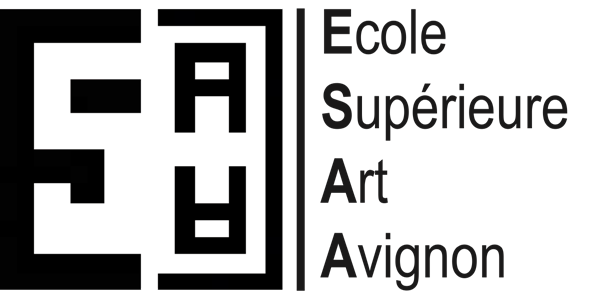 ATTENTION Les inscriptions seront closes le 15 septembre 2022DOCUMENTS À FOURNIR LORS DE L’INSCRIPTION- une copie d’un justificatif de domicile (facture d’eau, EDF, téléphone, etc.) de moins de 3 mois pour les avignonnais (afin de bénéficier du tarif préférentiel),une copie d’une carte d’identité pour les avignonnais (afin de bénéficier du tarif préférentiel),une photo d’identité, pour la fiche d’inscription.une autorisation du droit à l’image (à remplir au dos de la fiche d’inscription),une autorisation de sortie (à remplir au dos de la fiche d’inscription),justificatif pour les bénéficiaires des tarifs sociaux.DURÉE DES COURS (sous condition des restrictions sanitaires)Les cours débutent le 4 octobre 2022 et se terminent mi-juin 2023. Ils se déroulent toute l’année en dehors des vacances scolaires de la zone B.MATÉRIELLe matériel n’est pas fourni par l’école. Une liste de matériel à acheter sera remise à chaque participant en début d’année.DROITS D’INSCRIPTION Voir la grille des tarifs.Le règlement des cotisations ne se fait pas lors de l’inscription.Vous recevrez un avis de somme à payer émis par le trésorier municipal dont vous voudrez bien vous  acquitter directement auprès de ce dernier.Le remboursement des droits d’inscription s’effectue pour les motifs suivants : maladie, déménagement, dans le cadre d’une mutation (sur justificatifs). L’ESAA se réserve le droit de ne pas ouvrir un cours s’il n’y a pas un minimum de 7 inscrits.École supérieure d’art d’Avignon 500 chemin de Baigne Pieds 84000 Avignon tél : 04 90 27 04 23 laetitia.herbette@esaavignon.fr - www.esaavignon.eu